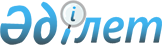 О внесении изменений в решение Шортандинского районного маслихата от 23 декабря 2022 года № 7С-34/2 "О районном бюджете на 2023-2025 годы"Решение Шортандинского районного маслихата Акмолинской области от 20 ноября 2023 года № 8С-10/2
      Шортандинский районный маслихат РЕШИЛ:
      1. Внести в решение Шортандинского районного маслихата "О районном бюджете на 2023-2025 годы" от 23 декабря 2022 года № 7С-34/2 следующие изменения:
      пункт 1 изложить в новой редакции:
      "1. Утвердить районный бюджет на 2023-2025 годы, согласно приложениям 1, 2 и 3 соответственно, в том числе на 2023 год в следующих объемах:
      1) доходы – 7 357 558,4 тысяч тенге, в том числе:
      налоговые поступления – 2 087 819,6 тысяч тенге;
      неналоговые поступления – 10 993 тысяч тенге;
      поступления от продажи основного капитала – 17 000 тысяч тенге;
      поступления трансфертов – 5 241 745,8 тысяч тенге;
      2) затраты – 7 493 683,4 тысяч тенге;
      3) чистое бюджетное кредитование – (-26 327,8) тысяч тенге, в том числе:
      бюджетные кредиты – 51 750 тысяч тенге;
      погашение бюджетных кредитов – 78 077,8 тысяч тенге;
      4) сальдо по операциям с финансовыми активами – 0 тысяч тенге;
      приобретение финансовых активов – 0 тысяч тенге;
      5) дефицит (профицит) бюджета – (-109 797,2) тысяч тенге;
      6) финансирование дефицита (использование профицита) бюджета – 109 797,2 тысяч тенге.";
      приложения 1, 4, 7, 8, к указанному решению изложить в новой редакции согласно приложениям 1, 2, 3, 4 к настоящему решению.
      2. Настоящее решение вводится в действие с 1 января 2023 года. Районный бюджет на 2023 год Целевые трансферты из республиканского бюджета на 2023 год Целевые трансферты из областного бюджета на 2023 год Целевые трансферты за счет средств местного бюджета на 2023 год
					© 2012. РГП на ПХВ «Институт законодательства и правовой информации Республики Казахстан» Министерства юстиции Республики Казахстан
				
      Председатель Шортандинскогорайонного маслихата

Г.Садвокасова
Приложение 1 к решению
Шортандинского районного
маслихата № 8С-10/2
от 20 ноября 2023 годаПриложение 1 к решению
Шортандинского районного
маслихата № 7С-34/2
от 23 декабря 2022 года
Функциональная группа
Категория
Функциональная группа
Категория
Функциональная группа
Категория
Функциональная группа
Категория
Функциональная группа
Категория
Сумма, тысяч тенге
Функциональная подгруппа
Класс
Функциональная подгруппа
Класс
Функциональная подгруппа
Класс
Функциональная подгруппа
Класс
Сумма, тысяч тенге
Администратор бюджетных программ
Администратор бюджетных программ
Администратор бюджетных программ
Сумма, тысяч тенге
Подкласс 
Подкласс 
Подкласс 
Сумма, тысяч тенге
Программа
Программа
Сумма, тысяч тенге
1
2
3
4
5
6
I. Доходы
7357558,4
1
Налоговые поступления
2087819,6
01
Подоходный налог 
334496
1
Корпоративный подоходный налог
326175
2
Индивидуальный подоходный налог
8321
03
Социальный налог
1318694
1
Социальный налог
1318694
04
Hалоги на собственность
337840
1
Hалоги на имущество
337840
05
Внутренние налоги на товары, работы и услуги
70446,6
2
Акцизы
6606
3
Поступления за использование природных и других ресурсов
47012,6
4
Сборы за ведение предпринимательской и профессиональной деятельности 
16828
08
Обязательные платежи, взимаемые за совершение юридически значимых действий и (или) выдачу документов уполномоченными на то государственными органами или должностными лицами
26343
1
Государственная пошлина
26343
2
Неналоговые поступления
10993
01
Доходы от государственной собственности
5913
5
Доходы от аренды имущества, находящегося в государственной собственности
5835
7
Вознаграждения по кредитам, выданным из государственного бюджета
78
03
Поступления денег от проведения государственных закупок, организуемых государственными учреждениями, финансируемыми из государственного бюджета
97
1
Поступления денег от проведения государственных закупок, организуемых государственными учреждениями, финансируемыми из государственного бюджета
97
04
Штрафы, пени, санкции, взыскания, налагаемые государственными учреждениями, финансируемыми из государственного бюджета, а также содержащимися и финансируемыми из бюджета (сметы расходов) Национального Банка Республики Казахстан
902,6
1
Штрафы, пени, санкции, взыскания, налагаемые государственными учреждениями, финансируемыми из государственного бюджета, а также содержащимися и финансируемыми из бюджета (сметы расходов) Национального Банка Республики Казахстан, за исключением поступлений от организаций нефтяного сектора и в Фонд компенсации потерпевшим
902,6
06
Прочие неналоговые поступления
4080,4
1
Прочие неналоговые поступления
4080,4
3
Поступления от продажи основного капитала
17000
01
Продажа государственного имущества, закрепленного за государственными учреждениями
17000
1
Продажа государственного имущества, закрепленного за государственными учреждениями
17000
4
Поступления трансфертов
5241745,8
02
Трансферты из вышестоящих органов государственного управления
5241127
2
Трансферты из областного бюджета
5241127
01
Трансферты из нижестоящих органов государственного управления
618,8
3
Трансферты из бюджетов городов районного значения, сел, поселков, сельских округов
618,8
II. Затраты
7493683,4
01
Государственные услуги общего характера
1767365
1
Представительные, исполнительные и другие органы, выполняющие общие функции государственного управления
238130,6
112
Аппарат маслихата района (города областного значения)
82272,2
001
Услуги по обеспечению деятельности маслихата района (города областного значения)
80879,4
005
Повышение эффективности деятельности депутатов маслихатов
1392,8
122
Аппарат акима района (города областного значения)
155858,4
001
Услуги по обеспечению деятельности акима района (города областного значения)
155858,4
2
Финансовая деятельность
1297,7
459
Отдел экономики и финансов района (города областного значения)
1297,7
003
Проведение оценки имущества в целях налогообложения
1297,7
9
Прочие государственные услуги общего характера
1527936,7
458
Отдел жилищно-коммунального хозяйства, пассажирского транспорта и автомобильных дорог района (города областного значения)
1180202,8
001
Услуги по реализации государственной политики на местном уровне в области жилищно-коммунального хозяйства, пассажирского транспорта и автомобильных дорог
52995,1
013
Капитальные расходы государственного органа
10000
113
Целевые текущие трансферты нижестоящим бюджетам 
1117207,7
459
Отдел экономики и финансов района (города областного значения)
213491,6
001
Услуги по реализации государственной политики в области формирования и развития экономической политики, государственного планирования, исполнения бюджета и управления коммунальной собственностью района (города областного значения)
61258,4
113
Целевые текущие трансферты нижестоящим бюджетам
152233,2
454
Отдел предпринимательства и сельского хозяйства района (города областного значения)
90255,2
001
Услуги по реализации государственной политики на местном уровне в области развития предпринимательства и сельского хозяйства
45005,2
007
Капитальные расходы государственного органа
45250
486
Отдел земельных отношений, архитектуры и градостроительства района (города областного значения)
43987,1
001
Услуги по реализации государственной политики в области регулирования земельных отношений, архитектуры и градостроительства на местном уровне
43987,1
02
Оборона
15448,2
1
Военные нужды
11045,9
122
Аппарат акима района (города областного значения)
11045,9
005
Мероприятия в рамках исполнения всеобщей воинской обязанности
11045,9
2
Организация работы по чрезвычайным ситуациям
4402,3
122
Аппарат акима района (города областного значения)
4402,3
006
Предупреждение и ликвидация чрезвычайных ситуаций масштаба района (города областного значения)
3364,8
007
Мероприятия по профилактике и тушению степных пожаров районного (городского) масштаба, а также пожаров в населенных пунктах, в которых не созданы органы государственной противопожарной службы
1037,5
03
Общественный порядок, безопасность, правовая, судебная, уголовно-исполнительная деятельность
17898,3
9
Прочие услуги в области общественного порядка и безопасности
17898,3
458
Отдел жилищно-коммунального хозяйства, пассажирского транспорта и автомобильных дорог района (города областного значения)
17898,3
021
Обеспечение безопасности дорожного движения в населенных пунктах
17898,3
06
Социальная помощь и социальное обеспечение
320823,2
1
Социальное обеспечение
12933,1
451
Отдел занятости и социальных программ района (города областного значения)
12933,1
005
Государственная адресная социальная помощь
12933,1
2
Социальная помощь
216448
451
Отдел занятости и социальных программ района (города областного значения)
216448
002
Программа занятости
46750
004
Оказание социальной помощи на приобретение топлива специалистам здравоохранения, образования, социального обеспечения, культуры, спорта и ветеринарии в сельской местности в соответствии с законодательством Республики Казахстан
47092,5
007
Социальная помощь отдельным категориям нуждающихся граждан по решениям местных представительных органов
41417,3
010
Материальное обеспечение детей с инвалидностью, воспитывающихся и обучающихся на дому
756
017
Обеспечение нуждающихся лиц с инвалидностью протезно-ортопедическими, сурдотехническими и тифлотехническими средствами, специальными средствами передвижения, обязательными гигиеническими средствами, а также предоставление услуг санаторно-курортного лечения, специалиста жестового языка, индивидуальных помощников в соответствии с индивидуальной программой реабилитации лица с инвалидностью
43007,8
023
Обеспечение деятельности центров занятости населения
29444,4
027
Реализация мероприятий по социальной защите населения
7980
9
Прочие услуги в области социальной помощи и социального обеспечения
91442,1
451
Отдел занятости и социальных программ района (города областного значения)
91442,1
001
Услуги по реализации государственной политики на местном уровне в области обеспечения занятости и реализации социальных программ для населения
47333,2
011
Оплата услуг по зачислению, выплате и доставке пособий и других социальных выплат
350
050
Обеспечение прав и улучшение качества жизни лиц с инвалидностью в Республике Казахстан
7215
054
Размещение государственного социального заказа в неправительственных организациях
24520
113
Целевые текущие трансферты нижестоящим бюджетам
12023,9
07
Жилищно-коммунальное хозяйство
1679760,9
1
Жилищное хозяйство
78247,4
458
Отдел жилищно-коммунального хозяйства, пассажирского транспорта и автомобильных дорог района (города областного значения)
11441,8
003
Организация сохранения государственного жилищного фонда
6441,8
031
Изготовление технических паспортов на объекты кондоминиумов
5000
467
Отдел строительства района (города областного значения)
66805,6
004
Проектирование, развитие и (или) обустройство инженерно-коммуникационной инфраструктуры
9205,6
098
Приобретение жилья коммунального жилищного фонда
57600
2
Коммунальное хозяйство
1525294,3
458
Отдел жилищно-коммунального хозяйства, пассажирского транспорта и автомобильных дорог района (города областного значения)
165975,2
012
Функционирование системы водоснабжения и водоотведения
79663,6
026
Организация эксплуатации тепловых сетей, находящихся в коммунальной собственности районов (городов областного значения)
86311,6
467
Отдел строительства района (города областного значения)
1359319,1
007
Развитие благоустройства городов и населенных пунктов
5274,2
058
Развитие системы водоснабжения и водоотведения в сельских населенных пунктах
1354044,9
3
Благоустройство населенных пунктов
76219,2
458
Отдел жилищно-коммунального хозяйства, пассажирского транспорта и автомобильных дорог района (города областного значения)
76219,2
015
Освещение улиц в населенных пунктах
71225,2
018
Благоустройство и озеленение населенных пунктов
4994
08
Культура, спорт, туризм и информационное пространство
558592,2
1
Деятельность в области культуры
242301,6
819
Отдел внутренней политики, культуры, развития языков и спорта района (города областного значения)
235522,9
009
Поддержка культурно-досуговой работы
235522,9
467
Отдел строительства района (города областного значения)
6778,7
011
Развитие объектов культуры
6778,7
2
Спорт
139076,8
819
Отдел внутренней политики, культуры, развития языков и спорта района (города областного значения)
136814,5
006
Развитие массового спорта и национальных видов спорта
112667,5
014
Проведение спортивных соревнований на районном (города областного значения) уровне
16618
015
Подготовка и участие членов сборных команд района (города областного значения) по различным видам спорта на областных спортивных соревнованиях
7529
467
Отдел строительства района (города областного значения)
2262,3
008
Развитие объектов спорта
2262,3
3
Информационное пространство
86608,1
819
Отдел внутренней политики, культуры, развития языков и спорта района (города областного значения)
86608,1
005
Услуги по проведению государственной информационной политики
8400
007
Функционирование районных (городских) библиотек
64168,1
008
Развитие государственного языка и других языков народа Казахстана
14040
9
Прочие услуги по организации культуры, спорта, туризма и информационного пространства
90605,7
819
Отдел внутренней политики, культуры, развития языков и спорта района (города областного значения)
90605,7
001
Услуги по реализации государственной политики на местном уровне в области внутренней политики, культуры, развития языков и спорта
74311,1
004
Реализация мероприятий в сфере молодежной политики
13538,6
032
Капитальные расходы подведомственных государственных учреждений и организаций
2756
09
Топливно-энергетический комплекс и недропользование
4059,5
1
Топливо и энергетика
4059,5
467
Отдел строительства района (города областного значения)
4059,5
009
Развитие теплоэнергетической системы
4059,5
10
Сельское, водное, лесное, рыбное хозяйство, особо охраняемые природные территории, охрана окружающей среды и животного мира, земельные отношения
46789,1
1
Сельское хозяйство
12999,1
467
Отдел строительства района (города областного значения)
12999,1
010
Развитие объектов сельского хозяйства
12999,1
6
Земельные отношения
3411,3
486
Отдел земельных отношений, архитектуры и градостроительства
3411,3
008
Землеустройство, проводимое при установлении границ районов, городов областного значения, районного значения, сельских округов, поселков, сел
3411,3
9
Прочие услуги в области сельского, водного, лесного, рыбного хозяйства, охраны окружающей среды и земельных отношений
30378,7
459
Отдел экономики и финансов района (города областного значения)
30378,7
099
Реализация мер по оказанию социальной поддержки специалистов
30378,7
11
Промышленность, архитектурная, градостроительная и строительная деятельность
30509,5
2
Архитектурная, градостроительная и строительная деятельность
30509,5
467
Отдел строительства района (города областного значения)
30509,5
001
Услуги по реализации государственной политики на местном уровне в области строительства
30509,5
12
Транспорт и коммуникации
1034389,9
1
Автомобильный транспорт
1017425,9
458
Отдел жилищно-коммунального хозяйства, пассажирского транспорта и автомобильных дорог района (города областного значения)
1017425,9
022
Развитие транспортной инфрастуктуры
10205,1
023
Обеспечение функционирования автомобильных дорог
15352,2
045
Капитальный и средний ремонт автомобильных дорог районного значения и улиц населенных пунктов
925128,2
051
Реализация приоритетных проектов транспортной инфраструктуры
66740,4
9
Прочие услуги в сфере транспорта и коммуникаций
16964
458
Отдел жилищно-коммунального хозяйства, пассажирского транспорта и автомобильных дорог района (города областного значения)
16964
037
Субсидирование пассажирских перевозок по социально-значимым городским (сельским), пригородным и внутрирайонным сообщениям
16964
13
Прочие
1698911
9
Прочие
1698911
458
Отдел жилищно-коммунального хозяйства, пассажирского транспорта и автомобильных дорог района (города областного значения)
438505
062
Реализация мероприятий по социальной и инженерной инфраструктуре в сельских населенных пунктах в рамках проекта "Ауыл-Ел бесігі"
438505
467
Отдел строительства района (города областного значения)
1260406
079
Развитие социальной и инженерной инфраструктуры в сельских населенных пунктах в рамках проекта "Ауыл-Ел бесігі"
1260406
14
Обслуживание долга
37416
1
Обслуживание долга
37416
459
Отдел экономики и финансов района (города областного значения)
37416
021
Обслуживание долга местных исполнительных органов по выплате вознаграждений и иных платежей по займам из областного бюджета
37416
15
Трансферты
281720,6
1
Трансферты
281720,6
459
Отдел экономики и финансов района (города областного значения)
281720,6
006
Возврат неиспользованных (недоиспользованных) целевых трансфертов
340,9
024
Целевые текущие трансферты из нижестоящего бюджета на компенсацию потерь вышестоящего бюджета в связи с изменением законодательства
122566,7
038
Субвенции
143018
054
Возврат сумм неиспользованных (недоиспользованных) целевых трансфертов, выделенных из республиканского бюджета за счет целевого трансферта из Национального фонда Республики Казахстан
15795
IІІ. Чистое бюджетное кредитование
-26327,8
Бюджетные кредиты
51750
10
Сельское, водное, лесное, рыбное хозяйство, особо охраняемые природные территории, охрана окружающей среды и животного мира, земельные отношения
51750
9
Прочие услуги в области сельского, водного, лесного, рыбного хозяйства, охраны окружающей среды и земельных отношений
51750
459
Отдел экономики и финансов района (города областного значения)
51750
018
Бюджетные кредиты для реализации мер социальной поддержки специалистов 
51750
5
Погашение бюджетных кредитов
78077,8
01
Погашение бюджетных кредитов
78077,8
1
Погашение бюджетных кредитов, выданных из государственного бюджета
78077,8
ІV. Сальдо по операциям с финансовыми активами
0
Приобретение финансовых активов
0
V. Дефицит (профицит) бюджета
-109797,2
VI. Финансирование дефицита (использование профицита) бюджета
109797,2Приложение 2 к решению
Шортандинского районного
маслихата № 8С-10/2
от 20 ноября 2023 годаПриложение 4 к решению
Шортандинского районного
маслихата № 7С-34/2
от 23 декабря 2022 года
Наименование
Сумма, тысяч тенге
Целевые трансферты на развитие
2137616
в том числе:
на развитие социальной и инженерной инфраструктуры в сельских населенных пунктах в рамках проекта "Ауыл-Ел бесігі"
1233109
на развитие системы водоснабжения и водоотведения в сельских населенных пунктах
904507
Целевые текущие трансферты
969496
в том числе:
на ремонт транспортной инфраструктуры населенных пунктов
911896
на приобретение жилья коммунального жилищного фонда для социально уязвимых слоев населения
57600Приложение 3 к решению
Шортандинского районного
маслихата № 8С-10/2
от 20 ноября 2023 годаПриложение 7 к решению
Шортандинского районного
маслихата № 7С-34/2
от 23 декабря 2022 года
Наименование
Сумма, тысяч тенге
Целевые текущие трансферты
1535462,5
в том числе:
на выплату государственной адресной социальной помощи
10303
на размещение государственного социального заказа в неправительственных организациях
24520
на обеспечение прав и улучшение качества жизни лиц с инвалидностью в Республике Казахстан
20000
на приобретение топлива и оплату коммунальных услуг для педагогов, проживающих в сельской местности
47092,5
на единовременную социальную помощь ветеранам Афганской войны к празднованию Дня вывода ограниченного контингента советских войск из Демократической Республики Афганистан
1812
на реализацию мероприятий по социальной и инженерной инфраструктуре в сельских населенных пунктах в рамках проекта "Ауыл-Ел бесігі"
773782,6
на развитие жилищно-коммунального хозяйства
105396,9
на ремонт системы водоснабжения и водоотведения
94333,9
на разработку проектно-сметной документации и ремонт автомобильных дорог
380150,9
на выплату единовременной социальной помощи ветеранам боевых действий на территории других государств
276
на выплату единовременной социальной помощи лицам, принимавшим участие в ликвидации последствий катастрофы на Чернобыльской атомной электростанции
1324,8
на возмещение затрат на санаторно-курортное лечение ветеранам боевых действий на территории других государств
3450
на материально-техническое оснащение организациям культуры
65039,9
на реализацию мероприятий по социальной защите населения
7980
Целевые трансферты на развитие
482032,5
в том числе:
на развитие социальной и инженерной инфраструктуры в сельских населенных пунктах в рамках проекта "Ауыл-Ел бесігі"
27297
на развитие системы водоснабжения и водоотведения в сельских населенных пунктах
439256,2
на развитие транспортной инфраструктуры
10205,1
на развитие благоустройства населенных пунктов
5274,2Приложение 4 к решению
Шортандинского районного
маслихата № 8С-10/2
от 20 ноября 2023 годаПриложение 8 к решению
Шортандинского районного
маслихата № 7С-34/2
от 23 декабря 2022 года
Наименование
Сумма, тысяч тенге
Целевые текущие трансферты
481329,6
в том числе:
на освещение улиц в населенных пунктах Андреевского сельского округа
887,8
на освещение улиц в населенных пунктах Новоселовского сельского округа
820
на освещение улиц в поселке Шортанды
23919,7
на освещение улиц в поселке Жолымбет
537
на освещение улиц в населенных пунктах Пригородного сельского округа
368,5
на освещение улиц в населенных пунктах Новокубанского сельского округа
592
на освещение улиц в населенных пунктах сельского округа Бозайгыр
14780,7
на освещение улиц в населенных пунктах Дамсинского сельского округа
600
на освещение улиц в населенных пунктах Петровского сельского округа
400
на благоустройство поселка Шортанды
125285,3
на благоустройство Дамсинского сельского округа
5552
на благоустройство Пригородного сельского округа
18964
на благоустройство Новокубанского сельского округа
3420
на благоустройство сельского округа Бектау
6597
на благоустройство сельского округа Бозайгыр
6171,5
на благоустройство Раевского сельского округа
1981,6
на благоустройство Новоселовского сельского округа
100
на благоустройство Андреевского сельского округа
6927,3
на обеспечение функционирования автомобильных дорог поселка Шортанды
9200
на обеспечение функционирования автомобильных дорог сельского округа Бозайгыр
4191,5
на обеспечение функционирования автомобильных дорог Пригородного сельского округа
13520,5
на обеспечение функционирования автомобильных дорог Андреевского сельского округа
500
на обеспечение функционирования автомобильных дорог Новокубанского сельского округа
861,7
на обеспечение функционирования автомобильных дорог Раевского сельского округа
820
на обеспечение функционирования автомобильных дорог Петровского сельского округа
1000
на обеспечение функционирования автомобильных дорог Дамсинского сельского округа
1500
на средний ремонт автомобильных дорог сельского округа Бектау
30249,8
на средний ремонт автомобильных дорог Новоселовского сельского округа
21914,8
на средний ремонт автомобильных дорог Петровского сельского округа
10000
на обеспечение санитарии в Новокубанском сельском округе
237,4
на обеспечение санитарии поселка Шортанды 
690
на обеспечение санитарии в Дамсинском сельском округе 
439
на обеспечение санитарии в Пригородном сельском округе
800
на обеспечение санитарии в сельском округе Бозайгыр
1543,4
на обеспечение санитарии в сельском округе Бектау
1700
на содержание аппарата акима Пригородного сельского округа
8195
на содержание аппарата акима сельского округа Бектау
10789
на содержание аппарата акима Раевского сельского округа
8181,4
на содержание аппарата акима поселка Шортанды
24314,7
на содержание аппарата акима Петровского сельского округа
14490,4
на содержание аппарата акима сельского округа Бозайгыр
17525,8
на содержание аппарата акима Дамсинского сельского округа
43504,4
на содержание аппарата акима Новокубанского сельского округа
9112,1
на содержание аппарата акима поселка Жолымбет
4033
на содержание аппарата акима Новоселовского сельского округа
8895,4
на содержание аппарата акима Андреевского сельского округа
3192
на оказание социальной помощи нуждающимся гражданам на дому сельского округа Бектау
1957
на оказание социальной помощи нуждающимся гражданам на дому Раевского сельского округа
478
на оказание социальной помощи нуждающимся гражданам на дому поселка Шортанды
2010
на оказание социальной помощи нуждающимся гражданам на дому сельского округа Бозайгыр
2037,9
на оказание социальной помощи нуждающимся гражданам на дому Дамсинского сельского округа
746
на оказание социальной помощи нуждающимся гражданам на дому Новокубанского сельского округа
965
на оказание социальной помощи нуждающимся гражданам на дому поселка Жолымбет
3453
на оказание социальной помощи нуждающимся гражданам на дому Андреевского сельского округа
377